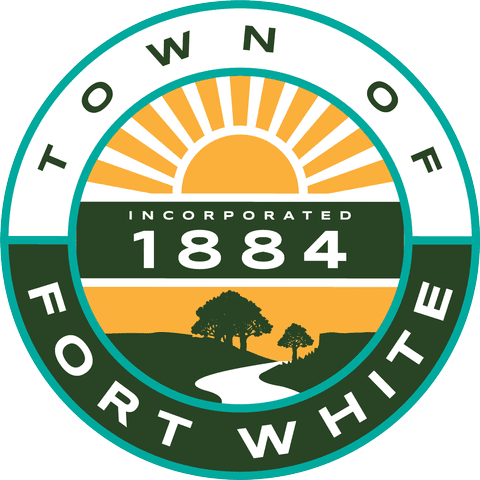 ApplicationName of Applicant (please print):                       Position:                                                      Date:PLEASE READ CAREFULLY!!!PLEASE READ CAREFULLY!!!Employees of the Town of Fort White and applicants for employment shall be afforded equal opportunity in all aspects of employment without regard to race, color, religion, political affiliation, national origin, disability, marital status, gender or age.Preference in appointment will be given to eligible veterans and spouses.Applicants requiring reasonable accommodation in the application and/or interview process should notify a representative of the Town of Fort White.Your Social Security Number is used for the purpose of identification and background verification. Failure to provide your SS# may result in delay in processing your application.Applications will only be accepted for open positions. All questions must be answered. When completing the application, please ensure that you provide current information in a legible manner. Applications indicating “See Resume” for any response will be considered incomplete and not processed.  Please send a copy of your resume along with application to town@fortwhitefl.com.  CAREFULLY!!!■ PERSONAL DATA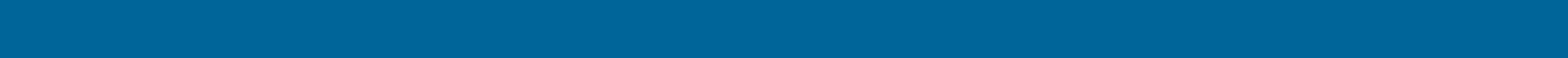 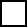 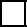 Salary Expectations:■ GENERAL INFORMATION		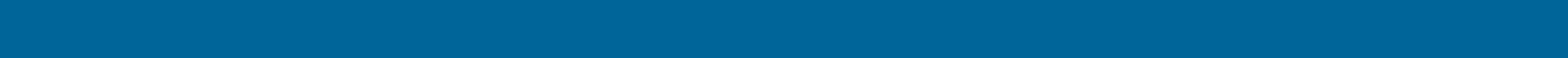 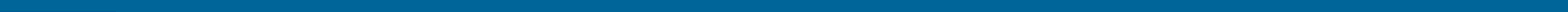 SCHEDULE AVAILABILITY (please check all that apply)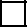 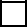 If yes, please provide state(s), name used and approximate dates license(s) was/were issued and license number:a driver license suspended, canceled or revoked?If yes, provide details: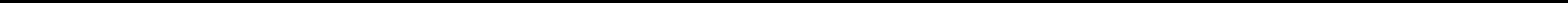 Do you have access to reliable transportation?                           YES     NO■ EDUCATION/TRAINING OTHER SCHOOLS (LAW ENFORCEMENT, TRADE, VOCATIONAL, BUSINESS OR MILITARY)■ Additional Experience & Qualifications/Computer SkillsList any other experience, skills or other qualifications including hobbies, which you believe should be considered in evaluating your qualifications for employment.■ PERSONAL REFERENCESList four people who have known you for at least the past five years. DO NOT LIST RELATIVES OR TOWN OF FORT WHITE EMPLOYEES.■ EMPLOYMENT HISTORYStarting with your present employer, list chronologically all employment for the past ten (10) years . Include summer employment, part-time employment, temporary employment or employment that was only for a few days. Include all military base assignments, if applicable. You must account for all periods of time. If you have been unemployed for any period of time, include the dates of unemployment. Use the current complete address, city, state, zip code, area code and phone number. Explain any gaps in your employment history.In accordance with the provisions of the Americans with Disabilities Act (ADA), are you able to perform the essential functions of the job for which you are applying, either with or without reasonable accommodate?YES	NOThank you for your interest in employment with the Town of Fort White.I certify that answers given herein are true and complete.I authorize the Town of Fort White to investigate all statements contained in this application for employment as may be necessary in arriving at an employment decision. I consent to references, former employers, and educational institutions listed being contacted regarding this application and also consent to complete criminal history background checks to be conducted.I understand that employment is contingent upon successful completion of a pre-employment drug screening test and continuous compliance with the Town’s Drug Free Workplace Policy.This application for employment shall be considered active for a period not to exceed six (6) months for the specific position for which I am applying. Any applicant wishing to be considered for employment for a different position or beyond this time must complete another application.I hereby understand and acknowledge that, unless otherwise defined by applicable law, any employment with the Town of Fort White is of an “at will” nature, which means that the Employee may resign at any time and the Employer may discharge the Employee at any time with or without cause.I understand all offers of employment are conditioned upon satisfactory reference checks, successful completion of all pre-employment tests and requirements in addition to the production of all documents necessary for the Town to verify my identity and work authorization in accordance with the requirements of the U.S. Citizenship and Immigration Services.In the event of employment, I understand that false or misleading information given in my application or interview(s), regardless of time of discovery, may result in disciplinary action including discharge. I also understand and abide by all policies and procedures of the Town of Fort White, if employed.I acknowledge that I have read and understand the above statements and hereby grant permission to confirm the information supplied on this application by me.Print Name	DateSignature VOLUNTARY EQUAL EMPLOYMENT OPPORTUNITY DATAThe Town of Fort White is an Equal Opportunity Employer and maintains a work environment in which employees are treated with dignity and respect. The City ensures that applicants as well as employees receive consideration for employment without regard to age, ancestry, color, marital status, national origin, irrelevant physical disability, political affiliation, race, religious creed, sex, sexual orientation or other non-merit factors (except as limited by law, Personnel Policies and Procedures, Collective Bargaining Agreements, or bona fide occupational disqualifications). The Town will make certain that all employment practices, including, but not limited to, compensation, benefits, layoffs, promotions, training, terminations, hiring, and recruitment, are administered in a manner that provides full and fair opportunity to all persons.In order to comply with Federal/State equal employment record keeping and reporting requirements, please provide the information requested below.The information you provide will be used for statistical purposes ONLY. It will be kept separate from your application for employment during the entire hiring process. Failure to provide this information will have no effect on your employment with the Town.HOW DID YOU HEAR ABOUT THIS POSITION:Please check one of the following equal Employment Opportunity Identification Groups:Race:American Indian/Alaskan NativeAsian/Pacific IslanderBlack (not of Hispanic Origin)HispanicWhite (not of Hispanic origin)Sex:MaleFemaleDecline to answerTOWN OF FORT WHITEVETERAN'S PREFERENCE CLAIM FORMVETERAN’S PREFERENCE: Check the appropriate block if you are claiming veteran’s preference. CHECK ONE ONLY	REQUIRED PROOFBRANCH OF SERVICE	DATE OF ENTRY	DATE OF DISCHARGENote: Under Florida law preference in appointment and employment shall be given, by the state and its political subdivisions, first to those persons included in 1 and 2 above, and second to those persons included under 3 and 4 above. If any applicant claiming veteran’s preference for a vacant position is not selected for the position, they may file a complaint with the Division of Veteran’s Affairs, P.O. Box 31003, St. Petersburg, Florida 33731. A complaint shall be filed within 21 days after notice of a hiring decision. If a notice of a hiring decision is not given, a complaint may be filed at any time.I certify that information provided is complete and correct and that any misrepresentation of the claim of preference is grounds for disqualification or candidacy or termination of employment.Office Use OnlyReceived by: ____________________________________________Date: _______________________Received by deadline? _____ Y _____ NFull Name:Full Name:Full Name:Full Name:Social Security Number:Social Security Number:Social Security Number:Mailing Address:Mailing Address:Mailing Address:Mailing Address:Mailing Address:Mailing Address:Mailing Address:Street Address:Street Address:Street Address:Street Address:Street Address:Street Address:Street Address:(if different)(if different)(if different)(if different)(if different)(if different)(if different)City, State, Zip:City, State, Zip:City, State, Zip:City, State, Zip:City, State, Zip:City, State, Zip:City, State, Zip:Email Address:Email Address:Email Address:Email Address:Email Address:Email Address:Email Address:Home Phone:Home Phone:Home Phone:Home Phone:Home Phone:Cell Phone:Cell Phone:Cell Phone:Cell Phone:Cell Phone:■ Military Service■ Military Service■ Military Service■ Military Service■ Military Service■ Military Service■ Military ServiceHave you been in the military service?Have you been in the military service?Have you been in the military service?Have you been in the military service?Have you been in the military service?Have you been in the military service?Have you been in the military service?YESNONONONONOIf yes, whenIf yes, whenIf yes, whenIf yes, whenIf yes, whenIf yes, whenDates of Service:Dates of Service:Dates of Service:Dates of Service:Dates of Service:Dates of Service:Dates of Service:Dates of Service:Dates of Service:Dates of Service:Dates of Service:Dates of Service:Dates of Service:Dates of Service:Type of Discharge:Type of Discharge:Type of Discharge:Type of Discharge:Type of Discharge:Type of Discharge:Type of Discharge:Were you convicted by a military court martial?Were you convicted by a military court martial?Were you convicted by a military court martial?Were you convicted by a military court martial?Were you convicted by a military court martial?Were you convicted by a military court martial?Were you convicted by a military court martial?YESNONONONONOIf yes, explain:If yes, explain:If yes, explain:If yes, explain:If yes, explain:If yes, explain:Have you previously filed an application with the Town of Fort White?YESNOIf yes, when: __________________If yes, when: __________________Have you ever worked for the Town of Fort White?YESNOIf yes, when: __________________If yes, when: __________________Are any of your relatives presently employed with the Town of Fort White?YESNOIf yes, who: ___________________If yes, who: ___________________Are you at least 18 years or older?YESNOAre you at least 18 years or older?YESNO(If no, you may be required to provide authorization to work.)Only U.S. Citizens or Aliens who have a legal right to work in theYESYESNOU.S. are eligible for employment. Can you, upon employment,provide genuine documentation establishing your identity &eligibility to be legally employed in the United States?Have you ever been convicted of a criminal offense, hadYESYESNOadjudication of a crime withheld, or pled nolo contendere to afelony or first degree misdemeanor, or any criminal offenseinvolving dishonesty or breach of trust?Have you been terminated, asked to resign or left by mutualYESYESNOagreement from any employment or position you held for anyreason, including allegation of misconduct or unsatisfactoryperformance?Have you received disciplinary action from an employer, such asYESYESNOa written notice or suspension?If yes, explain:If yes, explain:If yes, explain:Days AvailableMonMonMonTueWedThuFriSatSunHours AvailableAny Shift/ScheduleAny Shift/ScheduleAny Shift/ScheduleAny Shift/ScheduleDay ShiftDay ShiftEvening ShiftEvening ShiftNight ShiftNOTE: Work schedules are based upon the needs of the city and may be subject to changeNOTE: Work schedules are based upon the needs of the city and may be subject to changeNOTE: Work schedules are based upon the needs of the city and may be subject to changeNOTE: Work schedules are based upon the needs of the city and may be subject to changeNOTE: Work schedules are based upon the needs of the city and may be subject to changeNOTE: Work schedules are based upon the needs of the city and may be subject to changeNOTE: Work schedules are based upon the needs of the city and may be subject to changeNOTE: Work schedules are based upon the needs of the city and may be subject to changeNOTE: Work schedules are based upon the needs of the city and may be subject to changeNOTE: Work schedules are based upon the needs of the city and may be subject to changeon a regular basis.on a regular basis.on a regular basis.Date Available to Work:Date Available to Work:Date Available to Work:Date Available to Work:DRIVER LICENSE INFORMATIONDRIVER LICENSE INFORMATIONDRIVER LICENSE INFORMATIONDRIVER LICENSE INFORMATIONDRIVER LICENSE INFORMATIONFL Driver License No:FL Driver License No:FL Driver License No:FL Driver License No:Date of Expiration:Date of Expiration:Date of Expiration:Date of Expiration:Restrictions:Do you have or have you ever been issued a driver license in another state?Do you have or have you ever been issued a driver license in another state?Do you have or have you ever been issued a driver license in another state?Do you have or have you ever been issued a driver license in another state?Do you have or have you ever been issued a driver license in another state?Do you have or have you ever been issued a driver license in another state?Do you have or have you ever been issued a driver license in another state?Do you have or have you ever been issued a driver license in another state?YESNOHave you ever been denied issuance of a drive license or have you ever hadYESNOEducation/Name/AddressMajorLast YearGraduatedGraduatedDegreeType of SchoolAttendedHigh SchoolYNCollegeYNCollegeYNEducation/Name/AddressMajorGraduatedDegreeType of SchoolYNYNYNName:Occupation:Address:Telephone Number:Years Known:Name:Occupation:Address:Telephone Number:Years Known:Name:Occupation:Address:Telephone Number:Years Known:Name:Occupation:Address:Telephone Number:Years Known:May we contact your current employer?May we contact your current employer?May we contact your current employer?May we contact your current employer?YESNOFrom:From:To:To:Title:Title:Title:Name of CompanyName of CompanyPTFTAddressAddressTelephoneSupervisor's Name/TitleStarting Pay:Starting Pay:Ending Pay:Ending Pay:Duties:Duties:Explain gap (if applicable)Explain gap (if applicable)Reason for Leaving:Reason for Leaving:From:From:To:To:Title:Title:Title:Name of CompanyName of CompanyPTFTAddressAddressTelephoneSupervisor's Name/TitleStarting Pay:Starting Pay:Ending Pay:Ending Pay:Duties:Duties:Explain gap (if applicable)Explain gap (if applicable)Reason for Leaving:Reason for Leaving:From:From:To:To:Title:Title:Title:Name of CompanyName of CompanyPTFTAddressAddressTelephoneSupervisor's Name/TitleStarting Pay:Starting Pay:Ending Pay:Ending Pay:Duties:Duties:Explain gap (if applicable)Explain gap (if applicable)Reason for Leaving:Reason for Leaving:Print NameDateSignatureI am not claiming veteran's preferenceI am not claiming veteran's preferenceI am not claiming veteran's preferenceI am not claiming veteran's preferenceI am not claiming veteran's preferenceI am not claiming veteran's preferenceI am not claiming veteran's preferencen/aA veteran with a compensable service-connected disability who is eligible for or receivingA veteran with a compensable service-connected disability who is eligible for or receivingA veteran with a compensable service-connected disability who is eligible for or receivingA veteran with a compensable service-connected disability who is eligible for or receivingA veteran with a compensable service-connected disability who is eligible for or receivingA veteran with a compensable service-connected disability who is eligible for or receivingA veteran with a compensable service-connected disability who is eligible for or receivingDD214 or equivalent showing date of induction, date of separation, character of service, andcompensation, disability retirement or pension under public laws administered by the U.S.compensation, disability retirement or pension under public laws administered by the U.S.compensation, disability retirement or pension under public laws administered by the U.S.compensation, disability retirement or pension under public laws administered by the U.S.compensation, disability retirement or pension under public laws administered by the U.S.compensation, disability retirement or pension under public laws administered by the U.S.compensation, disability retirement or pension under public laws administered by the U.S.document (dated within the past 12 months) from the Veteran’s Administration, DepartmentVeteran’s Administration and the Department of Defense (10 points), orVeteran’s Administration and the Department of Defense (10 points), orVeteran’s Administration and the Department of Defense (10 points), orVeteran’s Administration and the Department of Defense (10 points), orVeteran’s Administration and the Department of Defense (10 points), orVeteran’s Administration and the Department of Defense (10 points), orVeteran’s Administration and the Department of Defense (10 points), orof Defense or the Division of Veteran’s Affairs certifying the existence of a service-connected disability and the percent of the disability.The spouse of a disabled veteran (who cannot qualify for employment because of a total andThe spouse of a disabled veteran (who cannot qualify for employment because of a total andThe spouse of a disabled veteran (who cannot qualify for employment because of a total andThe spouse of a disabled veteran (who cannot qualify for employment because of a total andThe spouse of a disabled veteran (who cannot qualify for employment because of a total andThe spouse of a disabled veteran (who cannot qualify for employment because of a total andThe spouse of a disabled veteran (who cannot qualify for employment because of a total andDD214, copy of marriage license and statement that spouse is still married; certification frompermanent disability), or the spouse of a veteran missing in action, captured or forciblypermanent disability), or the spouse of a veteran missing in action, captured or forciblypermanent disability), or the spouse of a veteran missing in action, captured or forciblypermanent disability), or the spouse of a veteran missing in action, captured or forciblypermanent disability), or the spouse of a veteran missing in action, captured or forciblypermanent disability), or the spouse of a veteran missing in action, captured or forciblypermanent disability), or the spouse of a veteran missing in action, captured or forciblythe Department of Defense or the Veteran’s Administration that the veteran is totally anddetained by a foreign power (10 points), ordetained by a foreign power (10 points), ordetained by a foreign power (10 points), ordetained by a foreign power (10 points), ordetained by a foreign power (10 points), ordetained by a foreign power (10 points), ordetained by a foreign power (10 points), orpermanently disabled and cannot qualify for employment due to a service-connecteddisability; or in the case of an M.I.A., a document from the Veteran’s Administration orDepartment of Defense certifying such a condition.A veteran of any war who has served on active duty for at least one (1) day and who wasA veteran of any war who has served on active duty for at least one (1) day and who wasA veteran of any war who has served on active duty for at least one (1) day and who wasA veteran of any war who has served on active duty for at least one (1) day and who wasA veteran of any war who has served on active duty for at least one (1) day and who wasA veteran of any war who has served on active duty for at least one (1) day and who wasA veteran of any war who has served on active duty for at least one (1) day and who wasDD214 or equivalent showing date of induction, date of separation and character of service.discharged or separated with an honorable discharge from the Armed Forces of the Uniteddischarged or separated with an honorable discharge from the Armed Forces of the Uniteddischarged or separated with an honorable discharge from the Armed Forces of the Uniteddischarged or separated with an honorable discharge from the Armed Forces of the Uniteddischarged or separated with an honorable discharge from the Armed Forces of the Uniteddischarged or separated with an honorable discharge from the Armed Forces of the Uniteddischarged or separated with an honorable discharge from the Armed Forces of the UnitedStates of America if any part of such active duty was performed during a wartime era (5States of America if any part of such active duty was performed during a wartime era (5States of America if any part of such active duty was performed during a wartime era (5States of America if any part of such active duty was performed during a wartime era (5States of America if any part of such active duty was performed during a wartime era (5States of America if any part of such active duty was performed during a wartime era (5States of America if any part of such active duty was performed during a wartime era (5points). Active duty for training is not allowable, orpoints). Active duty for training is not allowable, orpoints). Active duty for training is not allowable, orpoints). Active duty for training is not allowable, orpoints). Active duty for training is not allowable, orpoints). Active duty for training is not allowable, orpoints). Active duty for training is not allowable, orThe un-remarried widow or widower of a veteran who died of a service-connected disabilityThe un-remarried widow or widower of a veteran who died of a service-connected disabilityThe un-remarried widow or widower of a veteran who died of a service-connected disabilityThe un-remarried widow or widower of a veteran who died of a service-connected disabilityThe un-remarried widow or widower of a veteran who died of a service-connected disabilityThe un-remarried widow or widower of a veteran who died of a service-connected disabilityThe un-remarried widow or widower of a veteran who died of a service-connected disabilityDD214, document from Department of Defense or Veteran’s Administration certifying(5 points).(5 points).(5 points).(5 points).(5 points).(5 points).(5 points).service-connected death of the veteran, evidence of marriage and statement that spouse is notremarried.Applicant's Name (Please print)Applicant's SignatureApplicant's SignatureDate:SS#SS#Veteran's Name (if different from applicant – please print):Veteran's Name (if different from applicant – please print):Veteran's Name (if different from applicant – please print):Veteran's Name (if different from applicant – please print):Veteran's SS#:Veteran's SS#:Veteran's SS#:Office Use OnlyAwardAwardDate